О создании зонального Центра военно-патриотического воспитания и подготовки молодежи к военной службе «Патриот»В целях улучшения военно-патриотического воспитания школьников и молодежи Мамадышского муниципального района, Исполнительный комитет Мамадышского муниципального района Республики Татарстан п о с т а н о в л я е т:1. Создать зональный Центр военно-патриотического воспитания и подготовки молодежи к военной службе «Патриот» при муниципальном бюджетном образовательном учреждении дополнительного образования «Дом детства и юношества» Мамадышского муниципального района Республики Татарстан.2. Утвердить Положение о зональном Центре военно-патриотического воспитания и подготовки молодежи к военной службе «Патриот» согласно приложению 1.3.  Финансовой бюджетной палате Мамадышского муниципального района Республики Татарстан (Сергеев А.М.) обеспечить своевременное финансирование на содержание зонального Центра военно-патриотического воспитания и подготовки молодежи к военной службе «Патриот» за счет средств бюджета района, предусмотренных по отрасли «Образование».4.Контроль за выполнением настоящего постановления возложить на заместителя  руководителя Исполнительного комитета Мамадышского муниципального района Никитина В.И.Руководитель                                                                                    И.М. Дарземанов                                                              Приложение 1					                  к постановлению									                  Исполнительного комитета                                                              Мамадышского муниципального района                                                              Республики Татарстан						       от «24 » 05     2018года № 355ПОЛОЖЕНИЕ О ЦЕНТРЕ ВОЕННО-ПАТРИОТИЧЕСКОГО ВОСПИТАНИЯ   МУНИЦИПАЛЬНОГО БЮДЖЕТНОГО ОБРАЗОВАТЕЛЬНОГО УЧРЕЖДЕНИЯ ДОПОЛНИТЕЛЬНОГО ОБРАЗОВАНИЯ «ДОМ ДЕТСТВА И ЮНОШЕСТВА» МАМАДЫШСКОГО МУНИЦИПАЛЬНОГО РАЙОНА РЕСПУБЛИКИ ТАТАРСТАНОбщие положенияНастоящее Положение реализует деятельность зонального Центра военно-патриотического воспитания и подготовки молодежи к военной службе «Патриот» - структурного подразделения муниципального бюджетного образовательного учреждения дополнительного образования «Дом детства и юношества» Мамадышского муниципального района Республики Татарстан.Центр осуществляет свою деятельность на коллегиальных принципах со всеми отделами и на основе Устава муниципального бюджетного образовательного учреждения дополнительного образования «Дом детства и юношества» Мамадышского муниципального района Республики Татарстан.Целью его деятельности является: координация детского движения "Юнармия", совершенствование патриотического, нравственного и физического развития личности подростка; воспитания у молодежи уважения к истории и военным традициям народов Республики Татарстан; поисковая работа; военно-профессиональная ориентация молодежи; популяризация технических и военных знаний, повышение престижа военной службы и уважительного отношения к армии, совершенствование форм допризывной подготовки.Основные задачи- воспитание патриотизма и уважения к героическому прошлому нашего народа;- обеспечение необходимых условий по военно-патриотическому воспитанию и допризывной подготовки учащейся молодежи с 7 до 17 лет;- адаптация допризывной молодежи к условиям воинской службы;- формирование общей военной культуры;- организация содержательного досуга;- развитие различных видов военно-прикладного спорта.Основы деятельности Зональный Центр самостоятельно разрабатывает программу своей деятельности, определяя место военно-патриотического воспитания в системе работы муниципального бюджетного образовательного учреждения дополнительного образования «Дом детства и юношества» Мамадышского муниципального района Республики Татарстан, школ, дошкольных образовательных учреждений и предлагает на утверждение коллегии отдела образования.Определяет уровень взаимодействия учреждений образования с ветеранской, родительской общественностями, средствами массовой информации, воинами Вооруженных Сил.Оказывает методическую помощь собственным педагогическим работникам и педагогическим коллективам других образовательных учреждений. Деятельность детей в зональном Центре осуществляется в одновозрастных и разновозрастных группах. Для педагогических работников проводит учебно-педагогические сборы по вопросам военно-патриотического воспитания детей и молодежи. Организует в каникулярное время профильные военно-патриотические и оборонно-спортивные подростковые лагеря. Организует различные мероприятия, приуроченные к историческим событиям Российской армии. Способствует развитию этнического направления в системе военно- патриотической работы муниципального бюджетного образовательного учреждения дополнительного образования «Дом детства и юношества» Мамадышского муниципального района Республики Татарстан. Осуществляет подготовку юных экскурсоводов и лекторов по военно-патриотической тематике среди учащейся молодежи, рассматривая ее как предпрофессиональную.Активизирует работу по профессиональной ориентации учащейся молодежи на военные специальности.Способствует развитию новых видов технического и военно-прикладного спорта. Формирует банк рекомендаций и предложений по совершенствованию военно-патриотического воспитания среди учащейся молодежи. Создает условия для защиты и презентации авторских программ и концепций по проблемам военно-патриотического воспитания.Структура зонального Центра В состав зонального Центра входят следующие структурные подразделения:- Пост N 1 у огня Вечной славы;- юношеские формирования; - учебные группы старшеклассников-допризывников.Работа с кадрами Зональный Центр создает условия для формирования учебных программ, курсов, тренингов, стажировки руководителей военно-патриотических клубов района. Разрабатывает и издает методические и учебные пособия, учебные программы, видеофильмы по военно-патриотическому воспитанию. Создает консультативный пункт для педагогических работников по данному направлению. Осуществляет сотрудничество со школьными музеями по военно- патриотическому воспитанию, направляет и организует их деятельность, анализирует итоги. К работе привлекает участников Великой Отечественной войны, офицеров в запасе и представителей воинских частей, военкоматов; работников печати, радио, телевидения, советов музеев, комитетов по физической культуре и спорту, туристических и экскурсионных организаций, общества "Знание" и охраны памятников.Управление и руководство Деятельность зонального Центра осуществляется на основе Устава муниципального бюджетного образовательного учреждения дополнительного образования «Дом детства и юношества» Мамадышского муниципального района Республики Татарстан и в соответствии с Законом Российской Федерации "Об образовании".Непосредственное руководство осуществляет директор муниципального бюджетного образовательного учреждения дополнительного образования «Дом детства и юношества» Мамадышского муниципального района Республики Татарстан, который:- планирует, организует и контролирует образовательный процесс, отвечая за качество и эффективность работы зонального Центра;- вносит предложения о расстановке кадров согласно штатному расписанию;- составляет сметы проводимых мероприятий и других расходов.Первый заместитель руководителя                                               М.Р.ХузязяновИСПОЛНИТЕЛЬНЫЙ КОМИТЕТ МАМАДЫШСКОГО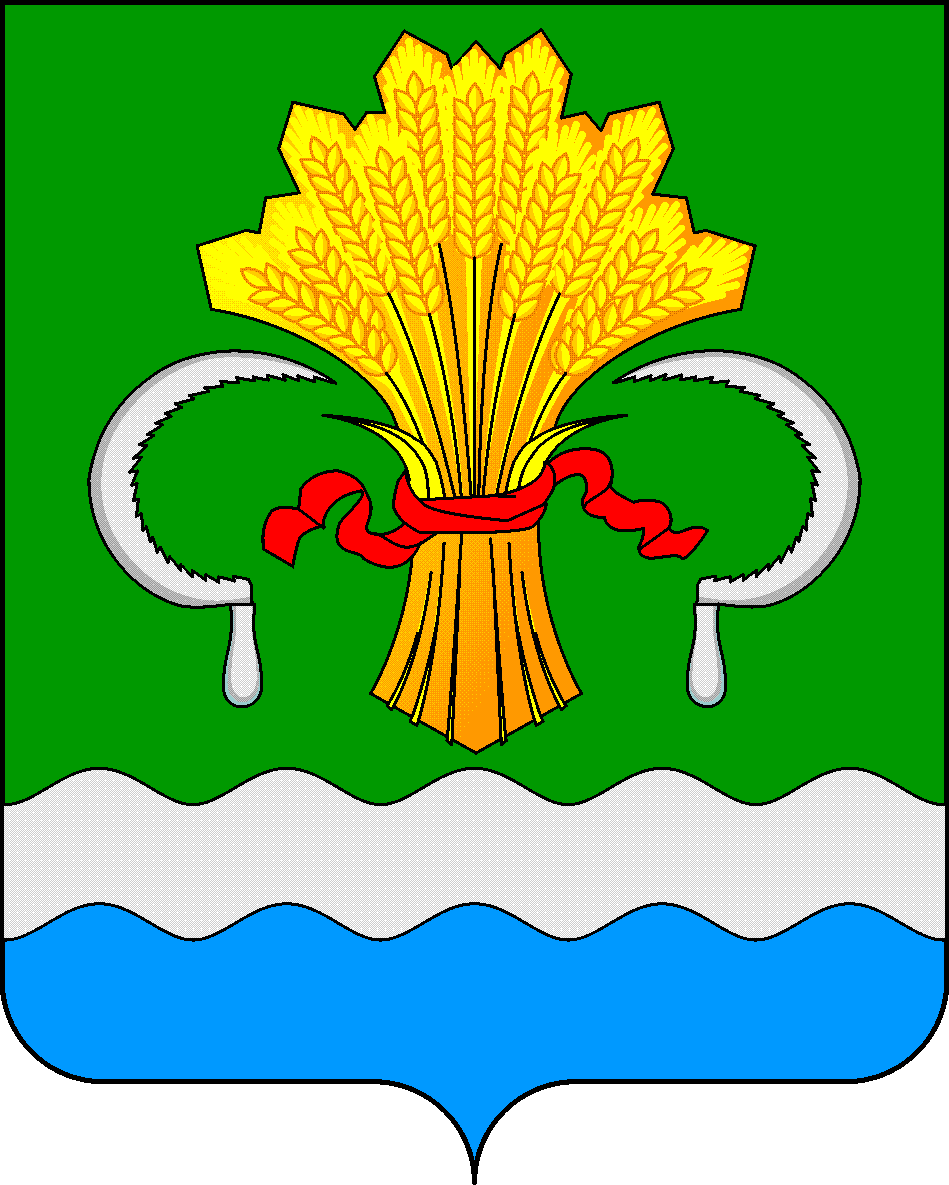  МУНИЦИПАЛЬНОГО РАЙОНА РЕСПУБЛИКИ ТАТАРСТАНул.М.Джалиля, д.23/33, г. Мамадыш, Республика Татарстан, 422190ТАТАРСТАН РЕСПУБЛИКАСЫНЫҢМАМАДЫШ МУНИЦИПАЛЬ РАЙОНЫНЫҢ БАШКАРМА КОМИТЕТЫМ.Җәлил ур, 23/33 й., Мамадыш ш., Татарстан Республикасы, 422190     Тел.: (85563) 3-15-00, 3-31-00, факс 3-22-21, e-mail: mamadysh.ikrayona@tatar.ru, www.mamadysh.tatarstan.ru     Тел.: (85563) 3-15-00, 3-31-00, факс 3-22-21, e-mail: mamadysh.ikrayona@tatar.ru, www.mamadysh.tatarstan.ru     Тел.: (85563) 3-15-00, 3-31-00, факс 3-22-21, e-mail: mamadysh.ikrayona@tatar.ru, www.mamadysh.tatarstan.ru    Постановление№ 355    Постановление№ 355                    Карар        от «24  » 05    2018 г.